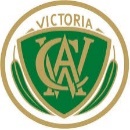 The Country Women’s Association of Victoria Inc.PERMISSION TO PUBLISH FORM - ADULTS(Must be completed for each entry including images of people aged 18 years and over)I ……………………………………………………………………………………………..………………………... (full name)hereby give The Country Women's Association of Victoria lnc permission to use the photograph containing my image, taken by:…………………………………………………………………………………………………..(member of The Country Women's Association of Victoria lnc)for the purpose of entering Section …………. of the State Photography Competition. The photograph may be:(Delete YES or NO)The above consents will apply throughout the world and are for (delete as appropriate):         an indefinite period / 01/01/2022 – 31/12/2023.Signature: ……………………………………………………………………….……………………….Address: …………………………………………………………………………………………………………………………………..------------------------------------------------------------------------------------------------------------------------The Country Women’s Association of Victoria Inc.PERMISSION TO PUBLISH FORM - ADULTS(Must be completed for each entry including images of people aged 18 years and over)I ………………………………………………………………………………………………..……………………... (full name)hereby give The Country Women's Association of Victoria lnc permission to use the photograph containing my image, taken by:…………………………………………………………………………………………………..(member of The Country Women's Association of Victoria lnc)for the purpose of entering Section …………. of the State Photography Competition. The photograph may be:(Delete YES or NO)The above consents will apply throughout the world and are for (delete as appropriate):         an indefinite period / 01/01/2022 – 31/12/2023.Signature: ……………………………………………………………………….……………………….Address: …………………………………………………………………………………………………………………………………..YESNOdisplayed at CWA of Victoria eventsYESNOprinted in CWA of Victoria publications such as the Victorian CountrywomanYESNOposted on the CWA of Victoria website and social mediaYESNOdisplayed at CWA of Victoria eventsYESNOprinted in CWA of Victoria publications such as the Victorian CountrywomanYESNOposted on the CWA of Victoria website and social media